«Словесные способы поощрения и поддержки ребенка дошкольного возраста»• Великолепно! Правильно! Хорошо! Необыкновенно! Прекрасно! Чудесно! Совершенно! Отлично!• Замечательно! Превосходно! Чудно!• Ты делаешь это очень хорошо. Ты делаешь это красиво! Ты делаешь это сегодня значительно лучше. Хорошая работа! Еще немного времени, и у тебя это получится. С каждым днем у тебя получается лучше. Я знал(а), что ты можешь сделать это. Твоя работа принесла мне много радости.• Это лучше всего! Еще лучше! Это лучше, чем всегда. Так держать! Ты это сможешь! Ты смелее, умнее, сильнее!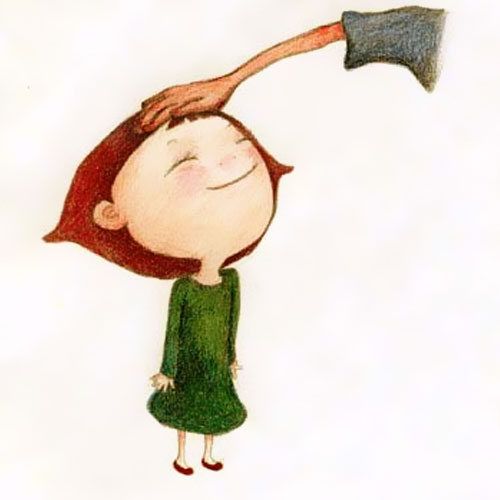 • Поздравляю! Мои поздравление! Я очень горжусь тобой. Это уже успех! Это твоя победа. Сердечно рад(а) за тебя.• Ты настоящий мастер (мастерица). Я верю в тебя, у тебя будет всегда получаться не хуже, чем сейчас. Хорошо запомнил (а)! ты сейчас на правильном пути.• Молодец! Умница! Ты быстро учишься. Это то, что надо! Ты прав(а)!• Большое тебе спасибо. Ты хороший (хорошая)! Ты - чудо!Запомните! Поддержки много не бывает! «Как нельзя наказывать детей дошкольного возраста»• Молчанием. Выдержать бойкот ребенку дошкольного возраста чрезвычайно трудно, для этого ему может потребоваться напряжение всех его психических сил.• Говорить: « Я тебя больше не люблю» и т.п. Лишение любви – это самое сильное наказание, конечно, при условии, если эта любовь к ребенку со стороны взрослых действительно имеется. Это наказание опасно применять к детям дошкольного возраста, поскольку оно подрывает ту основу основ, от которой зависит жизнь маленького ребенка.• Кричать на ребенка, поскольку крик воспринимается ребенком дошкольного возраста как словесное битье.• Не соблюдение правила о том, что поощрений при воспитании ребенка должно быть больше, чем наказаний (акцентирование хорошего в поведении ребенка путем поощрений тем самым закрепляет его).• Длительно по времени и спустя такое количество времени, которое несоразмерно возрасту ребенка (чем меньше ребенок, тем ближе наказание должно быть к проступку).• Упрекать и поминать былые грехи ребенка, тем самым закрепляя плохое поведение ребенка. «Как нужно поощрять детей дошкольного возраста»• Так, чтобы, оценивая соотношение поощрений и наказаний, мы были уверены в том, что поощрений в количественном отношении больше. Это необходимо для положительного фона воспитательного процесса.• Использовать минимальные вознаграждения, поскольку они оставляют место для тех ощущений радости, которые сопровождают успех и достижения ребенка. Выбирая подарок для поощрения ребенка, необходимо понимать, что подарок – это лишь символ успеха или достижения.• Дети дошкольного возраста чувствительны к словам значимых для них взрослых (особенно девочки), поэтому поощрением для них могут служить удачно подобранные фразы и слова.• Давать особо почетные поручения, когда ребенку доверяется, поручается нечто большее, чем обычно.• Поощрять не только за результат, но и за попытку ребенком достигнуть результата, за старание сделать хорошо, помочь.